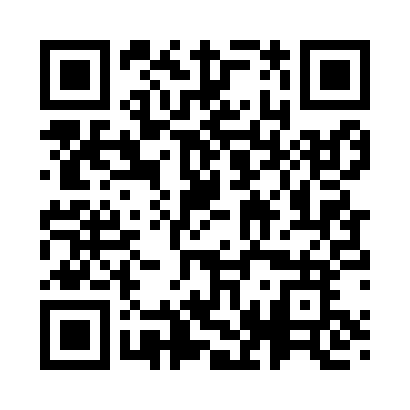 Prayer times for Tegova, EstoniaWed 1 May 2024 - Fri 31 May 2024High Latitude Method: Angle Based RulePrayer Calculation Method: Muslim World LeagueAsar Calculation Method: HanafiPrayer times provided by https://www.salahtimes.comDateDayFajrSunriseDhuhrAsrMaghribIsha1Wed2:475:171:076:228:5811:202Thu2:465:141:076:239:0111:203Fri2:455:121:076:249:0311:214Sat2:445:101:076:269:0511:225Sun2:435:071:076:279:0711:236Mon2:425:051:076:289:0911:247Tue2:415:031:066:309:1211:258Wed2:405:001:066:319:1411:269Thu2:394:581:066:329:1611:2710Fri2:384:561:066:339:1811:2811Sat2:384:541:066:359:2011:2912Sun2:374:511:066:369:2211:3013Mon2:364:491:066:379:2411:3014Tue2:354:471:066:389:2711:3115Wed2:344:451:066:399:2911:3216Thu2:334:431:066:409:3111:3317Fri2:334:411:066:429:3311:3418Sat2:324:391:066:439:3511:3519Sun2:314:371:066:449:3711:3620Mon2:304:351:076:459:3911:3721Tue2:304:341:076:469:4111:3822Wed2:294:321:076:479:4211:3823Thu2:284:301:076:489:4411:3924Fri2:284:281:076:499:4611:4025Sat2:274:271:076:509:4811:4126Sun2:274:251:076:519:5011:4227Mon2:264:241:076:529:5111:4328Tue2:264:221:076:539:5311:4329Wed2:254:211:076:549:5511:4430Thu2:254:191:086:549:5611:4531Fri2:244:181:086:559:5811:46